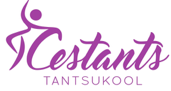 MTÜ Tantsustuudio Cestants stipendiumi statuut1. Stipendiumi eesmärgiks on toetada stipendiaadi sporditegevust.2. Stipendium on suunatud sportlase spordiala arenguks läbi treening- javõistlustegevuse.3. Stipendium on suunatud sportlase edukaks esinemiseks ja kõrgete sportlike tulemuste saavutamiseks sportlikus konkurentsis.4. Stipendiumile võib kandideerida MTÜ Tantsustuudio Cestants õpilane.5. Stipendiumi periood ja täpsemad tingimused määratakse stipendiumi konkursiga.6. Stipendiumi suurus määratakse stipendiumikonkursiga.7. Stipendiumi väljamakse tehakse ühekordselt stipendiaadi arvelduskontole päraststipendiaadi valimist.8. Stipendiumi vormikohane taotlus tuleb esitada digitaalselt allkirjastatunastipendiumikonkursis märgitud e-mailile nimetatud tähtajaks.9. Stipendiumi stipendiaadid valib ja kinnitab MTÜ Tantsustuudio Cestants tantsukooliõpetajate nõukogu.10. Stipendiumi määrajal on õigus stipendium lõpetada, kui stipendiaat ei kasutastipendiumi vastavalt stipendiumi eesmärgile.11. Stipendium on maksuvaba.MTÜ Tantsustuudio Cestants kuulutab välja konkursi stipendiumi taotlemiseksvastavalt MTÜ Tantsustuudio Cestants stipendiumistatuudile järgmiselt:1. Nooremas vanuseklassis antakse välja üks stipendium suuruses 100 eurot (õpilased vanuses 4-6 aastat);2. Nooremas vanuseklassis antakse välja kaks stipendiumi suuruses 100 eurot (õpilased vanuses 7-10 aastat);3. Vanemas vanuseklassis antakse välja kolm stipendiumit suuruses 200 eurot (õpilased vanuses 11-18 aastat).Stipendiumi eesmärgiks on toetada stipendiaadi sporditegevust. On suunatud tema spordiala arenguks läbi treening- ja võistlustegevuse. Stipendium on suunatud õpilase edukaks esinemiseks ja kõrgete sportlike tulemuste saavutamiseks sportlikus konkurentsis.Stipendiumile kandideerimise kriteeriumid:1. Kandidaat peab olema MTÜ Tantsustuudio Cestants õpilane.2. Kandidaadil on ette näidata võistlustulemused viimase õppeaasta jooksul.3. Kandidaat on läbinud kõik Tantsukooli eksamid positiivsele tulemusele.4. Kandidaat on näidanud üles austust ja lugupidamist enda õpetajate ja kaasõpilaste suhtes.5. On täitnud ära vastava ankeedi.Stipendiumile konkureerimiseks palume esitada stipendiumi taotlus MTÜ Tantsustuudio Cestants e-mailile: cestants@gmail.comStipendiumile kandideerimise periood on 15.11- 30.11.2022 (kaasa arvatud).